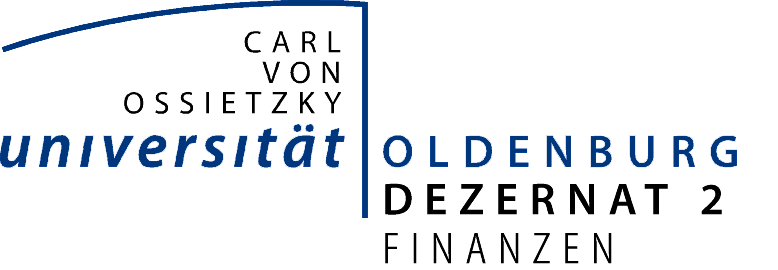 Dezernat 2 - Finanzen Abteilung Finanzmanagement / Reisekosten 
Carl von Ossietzky Universität Oldenburg 
Ammerländer Heerstraße 114-118 
D-26129 Oldenburg Antrag auf Beschaffung / Erstattung einer BahncardHiermit beantrage ich die Beschaffung/Erstattung der BC 25 oder 50, BC Business 25 50Es steht fest, dass während der Gültigkeitsdauer der Bahncard Dienstreisen unternommen werden (siehe untenstehende Tabelle).Hinweis bei Finanzierung aus Drittmitteln: Die BC muss sich innerhalb der Projektlaufzeit amortisiert haben, die Kosten für die Anschaffung werden sonst nicht für das Projekt anerkannt und übernommen.Bei Fragen zur Anschaffung einer dienstlichen Bahncard informieren Sie sich bitte bei den Kolleginnen der Reisekostenabrechnungsstelle unter den Telefonnummern 2500 oder 2764.Bitte die Rechnung der BC beifügen.Name:      Name:      Vorname:      Hochschuleinrichtung:      Hochschuleinrichtung:      Hochschuleinrichtung:      Bank:                                                          Bank:                                                          Bank:                                                          IBAN:      BIC:      BIC:      ZeitpunktReisezielFlexpreis der Bahnfahrt in der 2.KlasseOldenburg, den      ________________________________             Antragsteller-InKostenstelleFinanzstelle          Sachlich richtig:          Sachlich richtig:          Sachlich richtig:Fonds         _______________________________         _______________________________Empfehlung ausgesprochen    jaBC 25 oder 50, BC Business 25 50 nein, Begründung       Umtausch in      _______________________________________        Dez. 2 - Reisekostenabrechnungsstelle - 